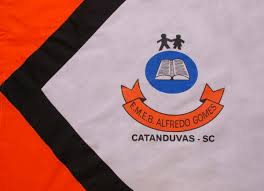 ESCOLA MUNICIPAL DE EDUCAÇÃO BÁSICA ALFREDO GOMES.DIRETORA: IVÂNIA NORA.ASSESSORA PEDAGÓGICA: SIMONE ANDRÉA CARL.ASSESSORA TÉCNICA ADM.: TANIA N. DE ÁVILA.PROFESSORA: Fernanda Branco de CamargoDISCIPLINA: Educação FísicaCATANDUVAS – SCANO 2020 - TURMA 1º ano/ matutino Atividade: Movimentos ginásticos 3 (16/11 a 20/11)Atividade: Movimentos ginásticos 3 (16/11 a 20/11)Na aula desta semana as atividades de ginástica serão com o uso de uma bola que pode ser qualquer uma que a criança tenha um casa ou então uma feita cm papel.A criança deverá prender a bolinha na articulação de um dos joelhos e mantê-lo o mais alto que conseguir, saltando apenas com a outra perna em um percurso que deverá ser orientado previamente.Depois repetir a atividade com a outra perna.Durante os saltos é importante que a criança mantenha a postura ereta e os braços estendidos ora sobre a cabeça ora na linha dos ombros.OBS: Será importante assistir o vídeo explicativo que será postado pela professora no grupo de whatsApp.Na aula desta semana as atividades de ginástica serão com o uso de uma bola que pode ser qualquer uma que a criança tenha um casa ou então uma feita cm papel.A criança deverá prender a bolinha na articulação de um dos joelhos e mantê-lo o mais alto que conseguir, saltando apenas com a outra perna em um percurso que deverá ser orientado previamente.Depois repetir a atividade com a outra perna.Durante os saltos é importante que a criança mantenha a postura ereta e os braços estendidos ora sobre a cabeça ora na linha dos ombros.OBS: Será importante assistir o vídeo explicativo que será postado pela professora no grupo de whatsApp.